Chers parents,La crise du coronavirus que nous traversons crée beaucoup d’incertitude et de préoccupations dans les familles.Nous sommes conscients que les récentes directives nationales, mesures et interdictions, affectent directement votre vie personnelle et notre environnement au quotidien.Votre santé et votre sécurité sont notre priorité numéro un et nous voulons que vous sachiez que nous mettons en œuvre les mesures notamment pour les familles personnels soignants afin de pouvoir accueillir dans de bonnes conditions les enfants tout en préservant également le personnel de l’école qui peut aussi être à risque. Bien que cette situation reste dynamique, nous prenons toutes les précautions que nous pouvons pour minimiser les perturbations et respecter notre engagement envers vous & y répondrons le plus rapidement possible. Nous savons que la situation actuelle crée des défis considérables tant personnellement que professionnellement. C’est ensemble – en tant que communauté uni – que nous supporterons cette épreuve par la bienveillance et l’entraide. Nous comprenons qu’il est important que vous soyez bien informés et que vous appliquiez les mesures de santé et d’hygiène importantes décrites par les autorités sanitaires. Nous communiquerons de manière fréquente sur le site internet de l’école.Restez en sécurité et merci pour votre soutien et votre engagement envers l’école Sainte Marie.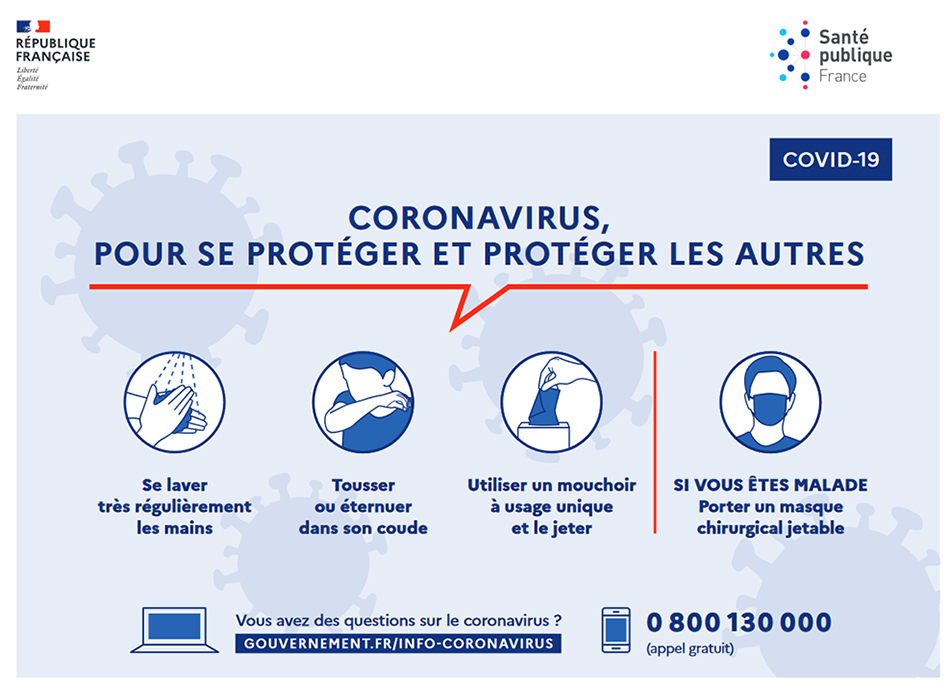 